MATH ADDITION NINJA  BLACK BELT TESTMATH SUBTRACTION NINJA  BLACK BELT TEST963 +874=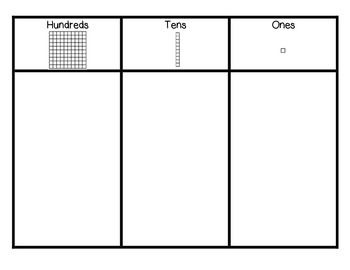 --------------------------------------645-478=--------------------------------------